Terminankündigungen | 10.06.2024Bewegung ist der Motor – Kurse in Theorie und Praxis für junge Eltern Kaufbeuren, 10.06.2024 – Im Juli bietet das Netzwerk „Junge Eltern/Familien“ am Amt für Ernährung, Landwirtschaft und Forsten (AELF) Kaufbeuren Kurse aus dem Bereich Bewegung und Ernährung an. Angesprochen sind Mütter, Väter und alle, die Kinder bis zu drei Jahren betreuen.Vortrag mit Praxis | Bewegung ist der Motor für die gesunde Entwicklung Ihres Kindes! Bewegungsspaß für Babys von 8-12 MonatenDie ersten Schritte des Kindes sind ein großer Meilenstein in der Entwicklung! Mit einfachen Alltagsmaterialien kann eine bewegungsfreudige Umgebung geschaffen werden. Sie bekommen wertvolle Anregungen zur Bewegungsförderung Freitag, 05.07.202409:00 – 10:30 UhrReferentin: Martina Fischer, PEKiP-GruppenleiterinONLINE-KursTeilnahme: kostenfreiKooperationspartner: Familienstützpunkt ObergünzburgAnmeldeschluss: 04.07.2024Praxiskurs | Bewegungsabenteuer in der Natur!Für Eltern mit Kindern zwischen 2 und 3 Jahren Mutig sein und Ausprobieren macht Ihr Kind stark. Eltern erhalten Tipps und viele kreative Anregungen für Bewegungsideen mit Alltags- und Naturgegenständen. Dienstag, 30.07.202415:00 – 16:30 UhrReferentin: Lina Meese, SportwissenschaftlerinTreffpunkt: Parkplatz am Trimm dich Pfad; Kaufbeuren Nord; Mindelheimer Str. 117, 87600 KaufbeurenTeilnahme: kostenfreiKooperationspartner: Familienstützpunkt Hand in Hand KaufbeurenAnmeldeschluss: 25.07.2024Vortrag | Babybrei trifft FingerfoodJunge Eltern können sich bei dieser Veranstaltung ausführlich zum Thema Beikost informieren. Die Referentin geht auf alle Fragen zum ersten Brei und den stufenweisen Aufbau der Babykost ein.Mittwoch, 31.07.20249:30 – 11:00 UhrReferentin: Andrea Passenberg, Dipl. ÖkotrophologinONLINE-KursTeilnahme: kostenfreiKooperationspartner: Familienstützpunkte OAL Anmeldeschluss: 30.07.2024Die Kosten übernimmt das Bayerische Staatsministerium für Ernährung, Landwirtschaft und Forsten.Nähere Informationen und das gesamte Programm finden Sie auf unserer Homepage: www.aelf-kf.bayern.de/ernaehrung/familie. 
Dort können Sie sich online anmelden. Weitere Auskünfte erhalten Sie telefonisch unter 08341 9002-0 oder per E-Mail an poststelle@aelf-kf.bayern.de. 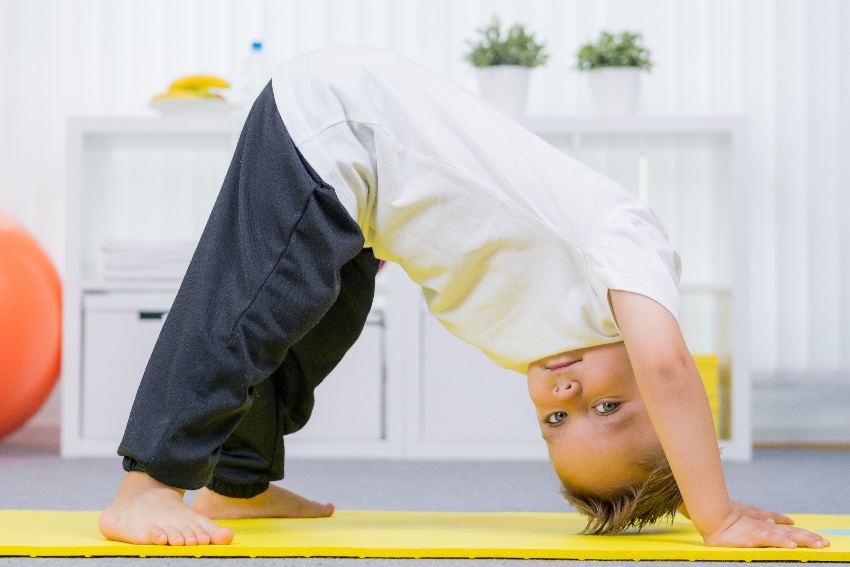 Bildunterschrift: Netzwerk Junge Eltern/Familie
Bildnachweis: (c) PantherMedia / pressmaster (Abdruck honorarfrei)